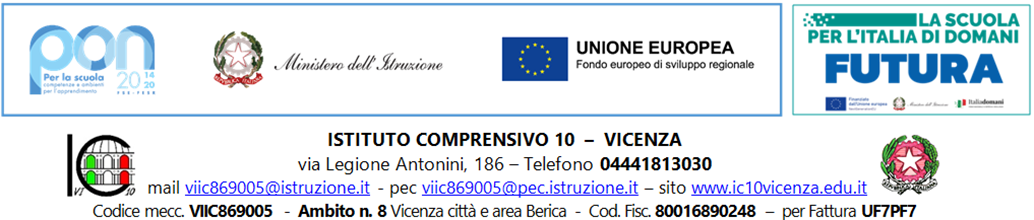 Intestazione dell’istituzione scolastica (nome, comune, indirizzo, telefono, mail)SCHEDA INFORMATIVA SULLE DIFFICOLTÀ DELL'ALUNNOPer il PEDIATRA di libera scelta (PLS)o per il MEDICO di MEDICINA GENERALE (MMG)INDICAZIONILe Scuole collaborano con i Servizi e i Pediatri di Libera Scelta (PLS) o il Medico di Medicina Generale (MMG) per perseguire il successo formativo di tutti gli alunni.Dopo aver effettuato osservazioni specifiche e interventi educativi e didattici mirati da par- te dei docenti e condivisi con la famiglia, si ritiene necessario promuovere ulteriori ap- profondimenti attraverso la seguente procedura:il Dirigente Scolastico o suo Delegato presenta ai genitori la “Scheda informativa sulle diffi- coltà dell’alunno” per il Pediatra di Libera Scelta (PLS) o per il Medico di Medicina Generale (MMG) compilata dai docenti dell’alunno e invita i genitori a presentarla al PLS o MMG evidenziandone l’importanza;il Dirigente Scolastico o suo Delegato fa firmare e consegna ai genitori la “Scheda informativa sulle  difficoltà dell’alunno”;i genitori si rivolgono al PLS o MMG consegnando la “Scheda informativa sulle difficoltà dell’alunno”.il PLS o MMG valuta l’eventuale invio ai Servizi Specialistici per un approfondimento.Da questo momento prende avvio l’iter di valutazione specialistica.È compito della famiglia consegnare una copia della “Scheda informativa sulle difficoltà dell’alunno” ricevuta dalla scuola anche al Servizio che effettuerà la valutazione.Data di compilazione  	Denominazione Istituto  	Plesso	tel. 	Ai genitori dell’alunno o a chi esercita la responsabilità genitorialeNome	Cognome	sesso  	Data di nascita  	Comune di nascita  	Prov. (	)Residente a	in Via	tel.   	Livello scolastico e sezione/classe frequentata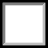 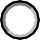 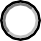 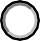 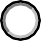 N. alunni in classe		Docente di riferimento 	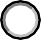 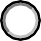 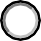 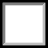 Tempo di frequenza:normalepienoprolungatoaltro  	Eventuali non ammissioni alla classe successiva:	SI	NO(specificare)  	ProvenienzaAltro istituto      SI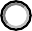 Altra nazione   SI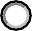 NO	quale  	NO	quale  	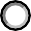 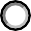 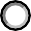 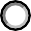 Altro 	DATI EMERSI DALLE OSSERVAZIONI DELLA SCUOLA(Compilazione a cura dei docenti)Indicare in quale area l’alunno presenta difficoltà a scuolaPunti di forza dell’alunno(Comportamenti, situazioni, contesti in cui l’alunno riesce ad esprimersi al meglio in termini di capacità e potenzialità)Strumenti di osservazione e strategie adottate dalla Scuola per affrontare le problematiche e risorse già attivateEventuali strutture o servizi che seguono l’alunno nell’extrascuolaAlla luce di quanto descritto specificare il motivo principale della richiesta di approfondimentoAltre osservazioni dei docenti di Sezione/Team/Consiglio di ClasseNOTEDocente referente	tel.  	Il Dirigente ScolasticoData e luogo di consegna	 	Firma di entrambi genitori o di chi esercita la responsabilità genitorialeIn caso di firma di un solo genitoreIl sottoscritto genitore dichiara, sotto la propria personale responsabilità, chel'altro genitore condivide le finalità della presente domanda di essere genitore unicoFirma  		Infanziapiccolimedigrandieterogenea	Primaria	Sec.1°grado	Sec.2°grado111222333 4	 5 4	 5Sez. (    )Sez. (    )Sez. (    )OSSERVAZIONI(Specificare il tipo di difficoltà prevalente)OSSERVAZIONI(Specificare il tipo di difficoltà prevalente)ComunicazioneModalità(con il corpo/gesti, con la voce, con immagini, …)ComunicazioneContenuti prevalenti(del proprio vissuto, pertinenti, ripe- titivi, irreali, …)ComunicazioneFunzionalità(coerenza tra i contenuti e la modali- tà usata per comunicarli)RelazioneArea del sé(autostima,	consapevolezza	delle proprie risorse e dei propri limiti)RelazioneRapporto con gli adultiRelazioneRapporto con i pariAutonomiePersonale(bisogni	primari,	deambulazione, igiene personale, …)AutonomieSociale(spostamenti, capacità di chiedere aiuto, osservanza delle regole, …)AutonomieScolastica(utilizzo di materiali, strumenti, ambienti, esecuzione di consegne orali e scritte, …)ApprendimentiArea linguistica(scrittura, lettura e comprensione dei diversi codici)L 1ApprendimentiArea linguistica(scrittura, lettura e comprensione dei diversi codici)L 2ApprendimentiArea logico-matematica(scrittura, lettura e comprensione dei diversi codici, recupero fatti numerici e problem solving matematico)ApprendimentiArea espressivo-motoria(schemi motori di base, coordinazio- ne fino-motoria, capacità comunica- tive ed espressive attraverso diversi codici, …)ApprendimentiAltro(attenzione, memoria, motivazione, partecipazione, …)FIRMA DEI DOCENTIFIRMA DEI DOCENTIFIRMA DEI DOCENTICOGNOME e NOMEDISCIPLINAFIRMA